Lycée Henri Matisse de VenceVence rêvée - Résidence d’artistes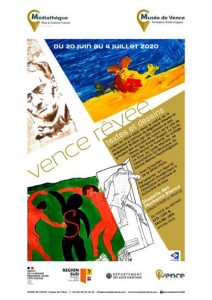 Durant l’année 2019-2020, le Musée de Vence a invité l’écrivaine Sigolène Vinson et le plasticien Stéphane Drillon en résidence artistique où ils ont conduit des actions de sensibilisation artistique auprès de multiples groupes.Ce projet a été initié par la Régie Culturelle de Vence, en partenariat avec la ville de Vence, avec le soutien de la DRAC PACA et de la Délégation Académique à l’Éducation Artistique du rectorat de Nice.Les deux artistes, retenus pour leur projet de travail collaboratif, sont intervenus en outre au Lycée Henri Matisse, à raison de trois sessions de deux heures par classe, entre octobre 2019 et mars 2020, dans le cadre de projets interdisciplinaires menés en relation avec l’enseignement des arts plastiques : en lettres pour une classe de première et en philosophie pour la classe de terminale L.Premières séances avec Stéphane DRILLON et Sigolène VINSONDans un premier temps chaque artiste a présenté son processus de création et dialogué avec les élèves. Puis se sont développés une réflexion et un échange avec professeurs, élèves et artistes pour déterminer les attentes de chacun et les réalisations à mettre en œuvre.Sous les frondaisons un poulpe amputé… - Groupe de Première option facultative d’arts plastiquesSigolène Vinson a proposé un jeu d’écritures, sous forme de cadavre exquis, où chacun devait exprimer des images. La figure du poulpe et des tentacules est apparue à plusieurs reprises, bien que proposé par des personnes différentes. Cela a constitué le point de départ d’un cadavre exquis plasticien où mots et images ont été mêlés.Alchimie artistique : La boue et l’or - classe de Première 1ère Ghislaine Zaneboni, professeure de lettres au lycée Matisse, a pensé relier le thème de la résidence Vie réelle / Vie rêvée au programme des classes de première et notamment à l’étude de la poésie du XIXe siècle au XXe siècle, répondant à la citation de Baudelaire, convaincu de la possibilité de l’alchimie poétique : « tu m’as donné ta boue et j’en ai fait de l’or » et partant du principe que le romancier et l’artiste, eux aussi, métamorphosent le quotidien, le trivial, le laid… pour transformer la boue en or.Avec les artistes, les élèves ont réalisé sur ce thème des productions croisées en lettres et en Spécialité arts plastiques, chacun choisissant de représenter un auteur qui le touchait particulièrement. C’est ainsi que sont apparues les figures de Baudelaire, Kierkegaard, Rousseau, Voltaire, Zola, Proust, Agatha Christie, St Exupéry, Simone Veil mais aussi John Boyne, Anne Franck, ou J.K. Rowling, Goscinny et Uderzo, pour ne citer que les plus célèbres.La mise en forme des textes a été finalisée par chacun pendant le confinement et Stéphane Drillon en a assuré l’assemblage final.Le grand portail - Collaboration des deux Groupes de Terminale L Enseignement de Spécialité Arts plastiques de l’établissement des Cadrans solaires et du Lycée, avec le professeur de philosophieLa rencontre avec les artistes étant prévue tardivement, une première mise en forme a été amorcée par les professeures d’arts plastiques, proposant une évocation des œuvres d’Henri Matisse à travers la représentation d’un groupe de personnages, alignés au fils des panneaux comme le sont ceux qui constituent le portail d’entrée du lycée.Un espace avait été ménagé, aux deux tiers supérieurs, c’est-à-dire au-dessus d’une ligne d’horizon présentant la topographie vençoise, avec la présence de la Villa Le rêve où habitat Matisse et la Chapelle du Rosaire qu’il a créée, afin que le travail collaboratif avec les artistes y prenne place. Après un jeu d’écriture dirigé par Sigolène Vinson, les élèves y ont reporté les textes à la peinture, dans un dégradé de gris au fil des sept panneaux.     " À mon plus grand regret, je ne suis pas plasticienne. Mais, j’ai tout de même eu la chance de participer à ce beau projet collectif. Si, de mon point de vue totalement novice, j’ai trouvé ce projet aussi intéressant et enrichissant, c’est d’abord par la confrontation d’idées de chacun, nécessaire pour avancer avec le même objectif en tête. En effet, la divergence des points de vue rend l’imagination du projet final peut-être plus difficile au début. Mais très vite, toutes les idées sont harmonisées et la création plastique peut commencer. Nous avons échangé avec des artistes avant d’écrire des courts textes poétiques en utilisant des mots proposés par d’autres élèves de la classe. Ainsi, le projet final mélange les arts notamment la peinture et la littérature, ce qui le rend extrêmement intéressant, et ce qui prouve, en un sens, que les arts sont très polyvalents et qu’ainsi ils peuvent toucher un large public. " Noellia Simon, élève en Terminale Littéraire:      " J’ai particulièrement aimé cette idée de collaboration. Ça nous montre réellement comment se passe un travail incluant d’autres personnes, l’organisation et la réflexion à mettre en lien avec les autres sachant que chacun a son point de vue. Ce que nous avons pu aussi voir avec Sigolène Vinson, une artiste littéraire et Stéphane Drillon un artiste usant de la technologie.J’ai apprécié converser et partager avec ces artistes qui nous ont appris beaucoup de choses notamment sur leur travail et leurs liens Il a fortement été intéressant durant ce temps de voir comment la littérature et l’art peuvent se mêler pour créer une réalisation, un projet. "Manon Navarro, élève en Terminale Littéraire